دانشگاه صنعتی سجادمعاونت پژوهشیدانشگاه صنعتی سجادمعاونت پژوهشیدانشگاه صنعتی سجادمعاونت پژوهشیدانشگاه صنعتی سجادمعاونت پژوهشی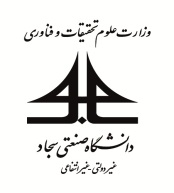 فرم درخواست فرصت مطالعاتيفرم درخواست فرصت مطالعاتيفرم درخواست فرصت مطالعاتيفرم درخواست فرصت مطالعاتيالف) مشخصات عمومیالف) مشخصات عمومیالف) مشخصات عمومیالف) مشخصات عمومیالف) مشخصات عمومینام ونام خانوادگی:گروه آموزشی:ایمیل:ایمیل:ایمیل:مدرک تحصیلی:مرتبه علمی:وضعیت استخدامی:وضعیت استخدامی:وضعیت استخدامی:تاریخ  شروع کار در مرتبه استادیاری(برای متقاضیان مرتبه اول):تاریخ شروع دوره دکترا (برای دانشجویان دکترای بورسیه):تاریخ بازگشت از فرصت مطالعاتی قبل (برای متقاضیان که قبلا از فرصت مطالعاتی استفاده کرده‎اند):تاریخ  شروع کار در مرتبه استادیاری(برای متقاضیان مرتبه اول):تاریخ شروع دوره دکترا (برای دانشجویان دکترای بورسیه):تاریخ بازگشت از فرصت مطالعاتی قبل (برای متقاضیان که قبلا از فرصت مطالعاتی استفاده کرده‎اند):تاریخ  شروع کار در مرتبه استادیاری(برای متقاضیان مرتبه اول):تاریخ شروع دوره دکترا (برای دانشجویان دکترای بورسیه):تاریخ بازگشت از فرصت مطالعاتی قبل (برای متقاضیان که قبلا از فرصت مطالعاتی استفاده کرده‎اند):تاریخ  شروع کار در مرتبه استادیاری(برای متقاضیان مرتبه اول):تاریخ شروع دوره دکترا (برای دانشجویان دکترای بورسیه):تاریخ بازگشت از فرصت مطالعاتی قبل (برای متقاضیان که قبلا از فرصت مطالعاتی استفاده کرده‎اند):تاریخ  شروع کار در مرتبه استادیاری(برای متقاضیان مرتبه اول):تاریخ شروع دوره دکترا (برای دانشجویان دکترای بورسیه):تاریخ بازگشت از فرصت مطالعاتی قبل (برای متقاضیان که قبلا از فرصت مطالعاتی استفاده کرده‎اند):ب)  برنامه و مشخصات پژوهش:ب)  برنامه و مشخصات پژوهش:ب)  برنامه و مشخصات پژوهش:ب)  برنامه و مشخصات پژوهش:ب)  برنامه و مشخصات پژوهش:زمینه اصلی پژوهش در فرصت مطالعاتی:زمینه اصلی پژوهش در فرصت مطالعاتی:زمینه اصلی پژوهش در فرصت مطالعاتی:زمینه اصلی پژوهش در فرصت مطالعاتی:زمینه اصلی پژوهش در فرصت مطالعاتی:عنوان فارسی:عنوان فارسی:عنوان فارسی:عنوان فارسی:عنوان فارسی:عنوان انگلیسی:عنوان انگلیسی:عنوان انگلیسی:عنوان انگلیسی:عنوان انگلیسی:زمان تقریبی شروع و خاتمه پژوهش:زمان تقریبی شروع و خاتمه پژوهش:زمان تقریبی شروع و خاتمه پژوهش:زمان تقریبی شروع و خاتمه پژوهش:زمان تقریبی شروع و خاتمه پژوهش:مشخصات پژوهش (شامل اهداف، روش پژوهش، تخمین زمان انجام و نتایج مورد انتظار –حداکثر 100 کلمه):مشخصات پژوهش (شامل اهداف، روش پژوهش، تخمین زمان انجام و نتایج مورد انتظار –حداکثر 100 کلمه):مشخصات پژوهش (شامل اهداف، روش پژوهش، تخمین زمان انجام و نتایج مورد انتظار –حداکثر 100 کلمه):مشخصات پژوهش (شامل اهداف، روش پژوهش، تخمین زمان انجام و نتایج مورد انتظار –حداکثر 100 کلمه):مشخصات پژوهش (شامل اهداف، روش پژوهش، تخمین زمان انجام و نتایج مورد انتظار –حداکثر 100 کلمه):ج) مشخصات محل فرصت مطالعاتی: ج) مشخصات محل فرصت مطالعاتی: ج) مشخصات محل فرصت مطالعاتی: ج) مشخصات محل فرصت مطالعاتی: ج) مشخصات محل فرصت مطالعاتی: دانشکده یا موسسه تحقیقاتی:دانشگاه:شهر (استان): کشور:کشور:دليل انتخاب دانشگاه يا موسسه فوق جهت انجام پژوهش:دليل انتخاب دانشگاه يا موسسه فوق جهت انجام پژوهش:دليل انتخاب دانشگاه يا موسسه فوق جهت انجام پژوهش:دليل انتخاب دانشگاه يا موسسه فوق جهت انجام پژوهش:دليل انتخاب دانشگاه يا موسسه فوق جهت انجام پژوهش:د) این قسمت توسط متقاضی (عضو هیات علمی) تکمیل میشود:د) این قسمت توسط متقاضی (عضو هیات علمی) تکمیل میشود:د) این قسمت توسط متقاضی (عضو هیات علمی) تکمیل میشود:د) این قسمت توسط متقاضی (عضو هیات علمی) تکمیل میشود:د) این قسمت توسط متقاضی (عضو هیات علمی) تکمیل میشود:اينجانب                                              با آگاهي از كليه مفاد آئين نامه فرصت مطالعاتي متقاضي استفاده از اين فرصت  مي‌باشم. بدينوسيله  تعهد مي‌نمايم كه در پايان هر سه ماه گزارش پيشرفت تحقيق را تهيه و به معاونت پژوهشی دانشگاه ارسال  نمايم و پس از اتمام فرصت مطالعاتي گزارش نهائي تحقيق به همراه مقالات استخراج شده از تحقيق را تدوين و به آن معاونت تحويل نمايم.                                                                                                                                                            امضا و تاریخ:اينجانب                                              با آگاهي از كليه مفاد آئين نامه فرصت مطالعاتي متقاضي استفاده از اين فرصت  مي‌باشم. بدينوسيله  تعهد مي‌نمايم كه در پايان هر سه ماه گزارش پيشرفت تحقيق را تهيه و به معاونت پژوهشی دانشگاه ارسال  نمايم و پس از اتمام فرصت مطالعاتي گزارش نهائي تحقيق به همراه مقالات استخراج شده از تحقيق را تدوين و به آن معاونت تحويل نمايم.                                                                                                                                                            امضا و تاریخ:اينجانب                                              با آگاهي از كليه مفاد آئين نامه فرصت مطالعاتي متقاضي استفاده از اين فرصت  مي‌باشم. بدينوسيله  تعهد مي‌نمايم كه در پايان هر سه ماه گزارش پيشرفت تحقيق را تهيه و به معاونت پژوهشی دانشگاه ارسال  نمايم و پس از اتمام فرصت مطالعاتي گزارش نهائي تحقيق به همراه مقالات استخراج شده از تحقيق را تدوين و به آن معاونت تحويل نمايم.                                                                                                                                                            امضا و تاریخ:اينجانب                                              با آگاهي از كليه مفاد آئين نامه فرصت مطالعاتي متقاضي استفاده از اين فرصت  مي‌باشم. بدينوسيله  تعهد مي‌نمايم كه در پايان هر سه ماه گزارش پيشرفت تحقيق را تهيه و به معاونت پژوهشی دانشگاه ارسال  نمايم و پس از اتمام فرصت مطالعاتي گزارش نهائي تحقيق به همراه مقالات استخراج شده از تحقيق را تدوين و به آن معاونت تحويل نمايم.                                                                                                                                                            امضا و تاریخ:اينجانب                                              با آگاهي از كليه مفاد آئين نامه فرصت مطالعاتي متقاضي استفاده از اين فرصت  مي‌باشم. بدينوسيله  تعهد مي‌نمايم كه در پايان هر سه ماه گزارش پيشرفت تحقيق را تهيه و به معاونت پژوهشی دانشگاه ارسال  نمايم و پس از اتمام فرصت مطالعاتي گزارش نهائي تحقيق به همراه مقالات استخراج شده از تحقيق را تدوين و به آن معاونت تحويل نمايم.                                                                                                                                                            امضا و تاریخ:ه) این قسمت توسط رئیس دانشکده تکمیل می‎شود:ه) این قسمت توسط رئیس دانشکده تکمیل می‎شود:ه) این قسمت توسط رئیس دانشکده تکمیل می‎شود:ه) این قسمت توسط رئیس دانشکده تکمیل می‎شود:ه) این قسمت توسط رئیس دانشکده تکمیل می‎شود:اينجانب                             رئیس دانشکده                          گواهي مي‌نمايم كه موضوع استفاده از  فرصت مطالعاتي خانم آقاي                                                                    مورد تایید می‎باشد و اطمينان دارم استفاده از اين فرصت مطالعاتي براي تكميل و توسعه فعاليتهاي دانشگاه مفيد خواهد بود. در غیاب متقاضی استفاده از فرصت مطالعاتی وظایف آموزشی ایشان توسط                           جبران خواهد شد.                                                                                                                                                              امضا و تاریخ:اينجانب                             رئیس دانشکده                          گواهي مي‌نمايم كه موضوع استفاده از  فرصت مطالعاتي خانم آقاي                                                                    مورد تایید می‎باشد و اطمينان دارم استفاده از اين فرصت مطالعاتي براي تكميل و توسعه فعاليتهاي دانشگاه مفيد خواهد بود. در غیاب متقاضی استفاده از فرصت مطالعاتی وظایف آموزشی ایشان توسط                           جبران خواهد شد.                                                                                                                                                              امضا و تاریخ:اينجانب                             رئیس دانشکده                          گواهي مي‌نمايم كه موضوع استفاده از  فرصت مطالعاتي خانم آقاي                                                                    مورد تایید می‎باشد و اطمينان دارم استفاده از اين فرصت مطالعاتي براي تكميل و توسعه فعاليتهاي دانشگاه مفيد خواهد بود. در غیاب متقاضی استفاده از فرصت مطالعاتی وظایف آموزشی ایشان توسط                           جبران خواهد شد.                                                                                                                                                              امضا و تاریخ:اينجانب                             رئیس دانشکده                          گواهي مي‌نمايم كه موضوع استفاده از  فرصت مطالعاتي خانم آقاي                                                                    مورد تایید می‎باشد و اطمينان دارم استفاده از اين فرصت مطالعاتي براي تكميل و توسعه فعاليتهاي دانشگاه مفيد خواهد بود. در غیاب متقاضی استفاده از فرصت مطالعاتی وظایف آموزشی ایشان توسط                           جبران خواهد شد.                                                                                                                                                              امضا و تاریخ:اينجانب                             رئیس دانشکده                          گواهي مي‌نمايم كه موضوع استفاده از  فرصت مطالعاتي خانم آقاي                                                                    مورد تایید می‎باشد و اطمينان دارم استفاده از اين فرصت مطالعاتي براي تكميل و توسعه فعاليتهاي دانشگاه مفيد خواهد بود. در غیاب متقاضی استفاده از فرصت مطالعاتی وظایف آموزشی ایشان توسط                           جبران خواهد شد.                                                                                                                                                              امضا و تاریخ: